Característica potencia ativa-frequência/potencia reativa-tensão de um gerador síncronoI) Operação do um gerador com cargas isoladasTodos os geradores possuem uma máquina prima, que é a fonte de energia mecânica: turbina a gás, turbina hidráulica, turbina acionado a petróleo ou turbinas eólicas, etc. Na figura a seguir, mostra-se o gerador junto com a sua máquina prima e dois de seus principais controladores: o regulador de tensão e o regulador de velocidade.Independente da fonte de energia, a máquina prima tem uma característica similar – quanto mais potência é solicitada, a velocidade tende a diminui. Esta diminuição em geral não é linear, mas um mecanismo chamado regulador de velocidade (ou governador) é incorporado para tornar esta característica linear e permitir que pequenas variações da velocidade com a variação da carga.O desvio de velocidade é (SD) da máquina prima é definido como	%  	 = velocidade mecanica do motor primo em vazio em RPM (no load)	 = velocidade mecanica do motor primo a plena carga em RPM (full load)Observe que SD também pode ser dado em função da frequência, desde que a velocidade mecânica e a frequência são proporcionais.O desvio de velocidade das máquinas primas tipicamente variam de 2 a 4%. Pelo fato que a velocidade do eixo está relacionada com a frequência elétrica pela equação , a potência de saída está relacionada a frequência. Na figura a seguir, mostram-se as características potência por velocidade e por frequência.    Velocidade mecânica (rpm)	      Frequência(Hz)	     		     P(kW)		         	P(kW)A potencia de saída é relacionado à sua frequência como:Onde: = potencia de saída do gerador = frequencia em vazio (non load ou sem carga) = frequencia de operação do sistema = inclinação da curva em  ou  = A equação de fsis tem a forma da equação da reta y = b – mx. A inclinação da reta (1/Sp) é conhecida como estatísmo e é muito utilizado em sistemas elétricos de potência. R = Uma expressão pode ser obtida para potência reativa (Q) e tensão terminal VT. Para um gerador ligado a uma carga isolada tem-se:Aumento de cargas em atraso implica na diminuição da tensão terminal .Aumento de cargas capacitivas implica no aumento da tensão terminal .Da mesma forma que o caso anterior, está característica é não linear, porém geralmente os geradores possuem um regulador de tensão para tornar a característica de variação de tensão por acréscimo de carga em forma linear.(V)	  Q           	         Q(kVA)             = tensão em vazio = tensão em plena carga  = tensão do sistema  = potência reativa a plena cargaA característica Pxf e QxV cumprem uma função importante na operação de paralelo de geradores.Exemplo:A figura mostra um gerador alimentando uma carga. Uma segunda carga será ligada em paralelo com a primeira. A frequência sem carga do gerador é 61Hz, e tem uma inclinação de  = . A carga 1 consome 1000 kW e possui f.d.p. = 0,8 em atraso, enquanto que a carga 2 consome 800kW e f.d.p. = 0,707 em atraso.Antes de fechar a chave, qual a frequência de operação?Qual  a frequência do sistema com a chave fechada?Após a carga 2 ter sido conectada qual deveria ser a ação que o operador deveria tomar para restaurar a frequência do sistema em 60Hz?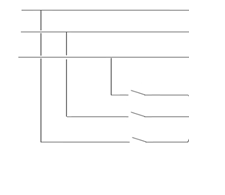 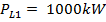 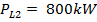 A condição inicial pode visualizar-se na figura a seguir:P =  = 1000kW; Resp: A frequência do sistema com a carga 1 é 60 [Hz].Após a inclusão da carga 2 tem-seP = 1000+800 = 1800 kWResp: Depois que a carga 2 é ligada, a frequência do sistema cai para 59,2 Hz (vide figura a seguir)Para restaurar o sistema a frequência inicial de 60 Hz, o operador deveria aumentar a frequência em vazio (fnl) do regulador de velocidade que equivale a subir a característica Pxf como é mostrado na figura a seguir.Resp: O operador deveria ajustar a frequencia em vazio do regulador de velocidade em +0,8Hz de 61Hz em 61,8Hz para restaurar a frequência do sistema em 60Hz.Aula Nro:8